Zawiadomienie o RegatachPuchar Jeziora Raduńskiego Górnego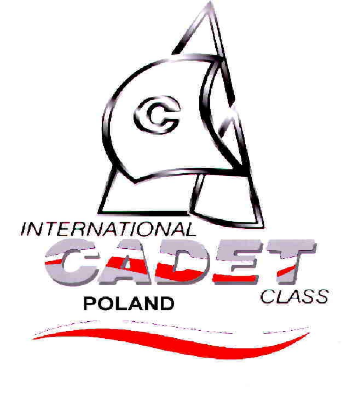 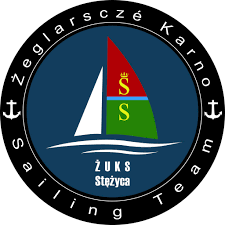 Organizator: Gmina StężycaStężyca 25-27.06.2021r.Miejsce regatMarina StężycaPrzepisyZgodnie z PRŻ 2021 - 2024, przepisami klasowymi.Uczestnictwo1. Klasy uczestniczące w regatach: Cadet2. W regatach mogą uczestniczyć zawodnicy posiadający uprawnienia potwierdzone dokumentami określonymi w § 5 Zasad organizacji żeglarskich imprez sportowych i sportowo-rekreacyjnych.Zgłoszenie i termin pierwszego wyścigu2.1    Zgłoszenia imienne przyjmowane będą w na platformie internetowej Upwind24.Na terenie portu jachtowego w biurze regatw dniu 25.06.2021r od godz. 09.00 do 10.30Start do pierwszego wyścigu 11.30Podczas procedury zgłoszeniowej w biurze regat, obowiązuje posiadanie następujących dokumentów:- aktualne badania lekarskie- aktualna licencja sportowa zawodnika PZŻ;- ubezpieczenie OC na sumę gwarancyjną min. 1.500.000 EUR;- certyfikat lub świadectwo pomiarowe zgłaszanego jachtu z ustalonym numerem   klasowym zgodnym z numerem na żaglu-ważny test Pływalności jachtu- licencja PZŻ na reklamowanie indywidualne (jeżeli dotyczy).2.2     Sygnał ostrzeżenia do pierwszego wyścigu regat podany zostanie nie wcześniej niż o godzinie 11.25.Kategoria zawodówRegaty, których dotyczy zawiadomienie, będą zawodami kategorii B.System rozgrywania regatWyścigi flotySystem punktacji – ocena wynikówStosowany będzie system małych punktów określony w Przepisach Regatowych Żeglarstwa.Planowane jest rozegranie 8 wyścigów w klasie Cadet.Regaty zostaną uznane za ważne przy rozegraniu 1 wyścigu.Najgorszy rezultat będzie odrzucany przy rozegraniu minimum 4 wyścigówInstrukcja żeglugiInstrukcję żeglugi opublikowana będzie na Upwind24 .Wpisowe do regatWpłata do dnia 22.06.2021r. – 150 złotych. Po tym terminie wpisowe podwyższone o 50%.Przelew na konto bankowe Żeglarskiego Uczniowskiego Klubu Sportowego:
20 2030 0045 1110 0000 0427 3080:PROGRAM REGAT																				- Jednego dnia może zostać rozegranych nie więcej niż pięć wyścigów.- W dniu 27.06.2021r. sygnał ostrzeżenia nie może być podany później niż o godz.13:30.TRASYWyścigi rozgrywane będą na trasach stosowanych w regatach międzynarodowych.NAGRODYPuchary i dyplomy za miejsca 1 – 3w kategoriach:OpenDziewczętaDo 14 latPRAWA DO WIZERUNKUZgłaszając się do regat zawodnik wyraża zgodę na bezpłatne wykorzystanie swego wizerunku przez organizatora i sponsorów podczas zdjęć, filmów i innych reprodukcji w czasie trwania regat oraz we wszystkich materiałach dotyczących regat.ZASTRZEŻENIE ODPOWIEDZIALNOŚCIWszyscy uczestnicy biorą udział w regatach na własną odpowiedzialność. Żadna z czynności wykonana lub niewykonana przez organizatorów nie zwalnia uczestników regat od ponoszenia odpowiedzialności za jakąkolwiek szkodę spowodowaną przez zawodnika lub jego jacht, wynikającą z udziału w regatach.Noclegi i wyżywienie :Kluby załatwiają we własnym zakresie.Organizator regat:Marcin Kieliński 668694107Rafał Kranciszewski 694889859DzieńDataGodziny
Piątek25.06.2021r.	
9.00-10.30	     11:30
Rejestracja zgłoszeń, 			Start do pierwszego wyścigu
Sobota
26.06.2021r.
10.30Start do pierwszego wyścigu dnia		Niedziela27.06.2021r.
10.30
15.00
Start do pierwszego wyścigu  dnia

Zakończenie  regat